Вебинары Ирбитского центра ППМС-помощидля родителей детей дошкольного и школьного возраста, специалистов20-31 мая 2024 г.20.05.2024 в 14.30 Вебинар «Как развить ответственность и самостоятельность детей, и почему это так важно»Ведущая: Сложинская Светлана Викторовна, методист, педагог-психологБыть ответственным — значит уметь самостоятельно принимать решения и осознанно их выполнять. Самостоятельность — это не тяжкое бремя, а система полезных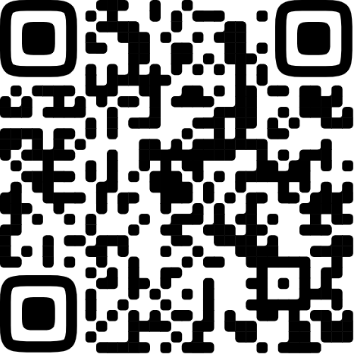 и важных для дальнейшей жизни навыков и ценностей. С ними будет легче и комфортнее жить, заводить друзей и добиваться целей. Задача взрослых - помочь детям стать самостоятельными.Участники вебинара узнают от психолога, что же такое детская самостоятельность, получат практические советы, как помочь ребенку научиться принимать решения, а родителям – передавать ребенку ответственность за себя и свои поступки.Родители с помощью несложных тестов смогут себя проверить, насколько они готовы передавать ответственность своим детям.Регистрация и просмотр по ссылке: https://my.mts-link.ru/j/1719517/109844770521.05.2024 в 13.30 Вебинар «В детский сад - легко!»Ведущая: Голотина Людмила Александровна, педагог-психолог Вебинар будет полезен для родителей, которые: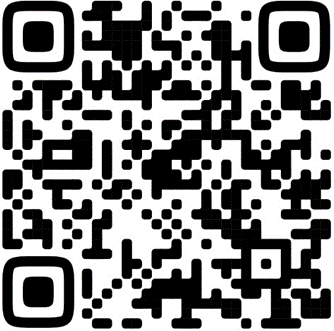 хотят, чтобы адаптация ребенка к детскому саду прошла мягко, быстро, без слез и истерик;беспокоятся за психологическое благополучие малыша;знакомы с негативным опытом адаптации к детскому саду;чувствуют много собственных страхов, связанных с посещением детского сада;понимают, что ребенка нужно готовить к саду заранее, но не знают, с чего начать.Регистрация и просмотр по ссылке: https://my.mts-link.ru/j/1719517/180085068622.05.2024 в 14.30 Вебинар «Влияние экранного времени, мультфильмов и гаджетов на развитие ребенка»Ведущая: Фомичева Светлана Владимировна, старший методист, учитель-дефектолог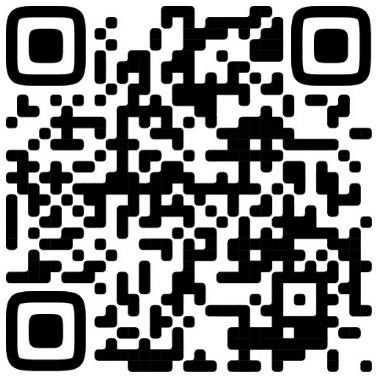 На вебинаре будут проанализированы различные аспекты влияния цифровых технологий на здоровье и развитие ребенка.Как детской психике справиться с этим влиянием и чем неокрепшим умам могут помочь родители? Что нужно усвоить и делать родителям "цифровых" детей? Каковы базовые принципы здорового пользования гаджетами, которые актуальны для детей всех возрастов без исключения?Регистрация и просмотр по ссылке: https://my.mts-link.ru/j/1719517/125703391223.05.2024 в 14.30 Вебинар «Дворовые игры: дети, движение, дружба»Ведущая: Фомичева Светлана Владимировна, старший методист, учитель-дефектолог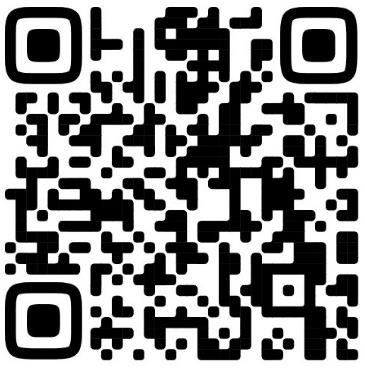 Современные дети охотнее сидят в гаджетах, чем проводят время на свежем воздухе, играя со сверстниками. Это факт. Но случается так не от того, что дети выросли в Интернете, а потому, что сами взрослые забыли о культуре игр на улице и не передают ее детям.О том, как и зачем необходимо возрождать дворовые игры, предлагается порассуждать на вебинаре.Регистрация и просмотр по ссылке: https://my.mts-link.ru/j/1719517/84056788629.05.2024 в 13.30 Вебинар «Срывы, проблемное поведение и агрессия ребенка. Сенсорные стратегии помощи»Ведущая: Фомичева Светлана Владимировна, старший методист, учитель -дефектологЧасто родители и окружающие люди могут заметить у ребенка некое "странное", неприемлемое поведение, которое неоднократно и систематически повторяется, поведение, которое мешает окружающим, а иногда и самому ребенку.Специалист поможет разобраться в причинах проблемного поведения, расскажет, как действовать родителям, специалистам, близким людям, если причинами неприемлемого для окружающих поведения являются нарушения обработки сенсорной информации.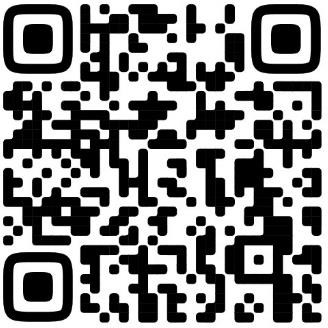 Вебинар будет полезен всем, кто встречался с проявлениями повышенной или низкой чувствительности у детей, с неадекватными ситуации реакциями детей, как типично развивающихся, так и с особенностями развития.Регистрация и просмотр по ссылке: https://my.mts-link.ru/j/1719517/121293420731.05.2024 в 13.30 Вебинар «Постановка звуков: вопрос-ответ» Ведущая: Большакова Людмила Николаевна, учитель-логопед Вебинар завершает цикл мероприятий «Постановка звуков силами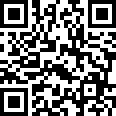 родителей». Людмила Николаевна ответит на вопросы участников, на которые не успела ответить ранее. До начала и во время мероприятия вопросы продолжают приниматься.Регистрация и просмотр вебинаров по единой ссылке: https://my.mts-link.ru/j/1719517/200696653НАШИ КОНТАКТЫ:Ирбитский центр ППМС-помощи (г. Ирбит, ул. Пролетарская, д.16).Сайт detiirbita.ruСообщество Ирбитского ЦППМСП ВКонтакте https://vk.com/detiirbitaСлужба помощи родителям 8 952-133-78-50 (с 08.30 до 15.30, перерыв 12.00- 12.30), электронная почта detiirbita@yandex.ru